О подготовке проекта планировки и проекта межевания территорииВ соответствии со статьей 45 Градостроительного кодекса Российской Федерации, постановлением главы муниципального образования «Ленский район» от 27.07.2021г. №01-03-437/1 «Об утверждении административного регламента по предоставлению муниципальной услуги «Принятие решения о подготовке, утверждении документации по планировке территории (проекта планировки и (или) проекта межевания)», письмом ООО «Газпром инвест» от 23.11.2022 №01-08-10905/2:Согласовать ООО «Газпром инвест» подготовку документации по разработке проекта планировки и проекта межевания территории для размещения объекта: «Дорога подъездная к карьеру общераспространенных полезных ископаемых № 237ПМ «Магистральный газопровод «Сила Сибири», «Этап 6.9.1. Лупинги магистрального газопровода «Сила Сибири». Объем подачи газа на экспорт 30 млрд. м³/год», «Этап 6.9.2. Лупинги магистрального газопровода «Сила Сибири». Объем подачи газа на экспорт 38 млрд. м³/год»», расположенного на территории Республики Саха (Якутия), Ленский район.2. ООО «Газпром инвест» предоставить в адрес администрации муниципального образования «Ленский район» картографические материалы объекта капитального строительства с координатной привязкой в векторном формате (файлы с расширением .tab, PDF) для загрузки в государственную информационную систему обеспечения градостроительной деятельности (ГИСОГД).3.  Главному специалисту управления делами (Иванская Е.С.) разместить настоящее распоряжение на официальном сайте муниципального образования «Ленский район».И.о. главы                                                                                                           А.В. ЧерепановМуниципальное образование«ЛЕНСКИЙ РАЙОН»Республики Саха (Якутия)Муниципальное образование«ЛЕНСКИЙ РАЙОН»Республики Саха (Якутия)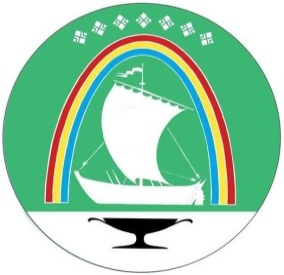 Саха Өрөспүүбүлүкэтин«ЛЕНСКЭЙ ОРОЙУОН» муниципальнайтэриллиитэ     РАСПОРЯЖЕНИЕ     РАСПОРЯЖЕНИЕ                          Дьаhал                          Дьаhал                          Дьаhал                г.Ленск                г.Ленск                             Ленскэй к                             Ленскэй к                             Ленскэй кот «30» _ноября_ 2022 года                                                  № _01-04-2490/2___                 от «30» _ноября_ 2022 года                                                  № _01-04-2490/2___                 от «30» _ноября_ 2022 года                                                  № _01-04-2490/2___                 от «30» _ноября_ 2022 года                                                  № _01-04-2490/2___                 от «30» _ноября_ 2022 года                                                  № _01-04-2490/2___                 